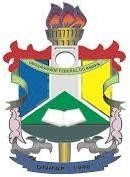 UNIVERSIDADE FEDERAL DO AMAPÁ PRÓ-REITORIA DE ENSINO DE GRADUAÇÃOCAMPUS MAZAGÃOEDITAL N.º 002/2022- CAMPMZG/UNIFAP DE 07 DE JULHO DE 2022ANEXO I – FICHA DE INSCRIÇÃODADOS PESSOAIS E ACADÊMICOS DO CANDIDATO A MONITORNOME DO CANDIDATO(A): ....................................................................................................NÚMERO DE MATRÍCULA: ....................................................................................................DATA DE NASCIMENTO: ........./........../............ CPF: ...........................................................RG: ..................... DATA DE EXPEDIÇÃO:....../......./........ ÓRGÃO EXPEDIDOR: ...............ENDEREÇO: ............................................................................................... Nº:..........................BAIRRO: ............................................ CIDADE: .......................... CEP: ...................................TELEFONE RESIDENCIAL: ..................................... CELULAR: ...........................................E-MAIL: .......................................................................................................................................BANCO: .............................................................. AGÊNCIA: ...................................................CONTA: ............................................................. OPERAÇÃO: .................................................CURSO¹:.......................................................................................................................................TURNO: ............................................ SEMESTRE: ...................................................................DADOS REFERENTES À MONITORIA PRETENDIDADISCIPLINA:...............................................................................................................................TURNO: ..................................................... SEMESTRE: .........................................................CURSO¹: ......................................................................................................................................PROFESSOR RESPONSÁVEL PELA(S) DISCIPLINA(S): .....................................................MÉDIA FINAL OBTIDA NA DISCIPLINA: .............................................................................HORÁRIO DISPONÍVEL PARA A MONITORIA²: .................................................................¹ especificar a modalidade (bacharelado e licenciatura) e a habilitação, caso haja. ² discriminar o período (matutino, vespertino e/ou noturno).Universidade Federal do Amapá – Campus Mazagão, Av. Intendente Alfredo Pinto, S/N, Bairro União, Mazagão, AP, CEP: 68940-000